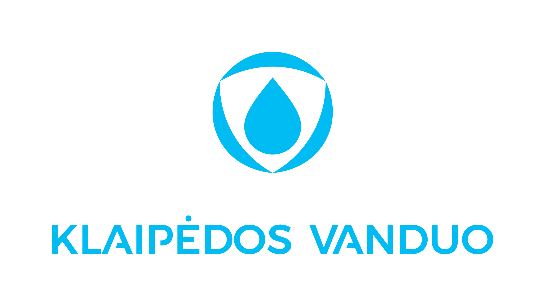 Pridedami dokumentai (kopijos):Geodezinė nuotrauka (.pdf ir .dwg formatais su visų diametrų šulinių ir sklendžių kortelėmis);Kadastro byla (reikalinga bendro naudojimo tinklų pridavimo atveju); Vandens tyrimo protokolas;Buitinių nuotekų tinklų TV diagnostikos ataskaita (jeigu buvo daryta ne AB „Klaipėdos vanduo“).   (data ir laikas)Pastabos: Jei paslaugų suderintu laiku atlikti nepavyksta, nes užsakovas nepasiruošęs darbams arba darbai atlikti netinkamai, užsakovas turės teikti naują prašymą ir pakartotinė paslauga bus mokama.(Vardas, pavardė, įmonės pavadinimas)(Adresas, telefono numeris, el. paštas)PRAŠYMAS PATIKRINTI TINKLUS, SIURBLINES, APSKAITOS MAZGĄPRAŠYMAS PATIKRINTI TINKLUS, SIURBLINES, APSKAITOS MAZGĄPRAŠYMAS PATIKRINTI TINKLUS, SIURBLINES, APSKAITOS MAZGĄPRAŠYMAS PATIKRINTI TINKLUS, SIURBLINES, APSKAITOS MAZGĄPRAŠYMAS PATIKRINTI TINKLUS, SIURBLINES, APSKAITOS MAZGĄPRAŠYMAS PATIKRINTI TINKLUS, SIURBLINES, APSKAITOS MAZGĄ(Data)Objektas:(Statomo objekto pavadinimas, adresas)(Statomo objekto pavadinimas, adresas)(Statomo objekto pavadinimas, adresas)(Statomo objekto pavadinimas, adresas)(Statomo objekto pavadinimas, adresas)Projekto derinimo numeris:Projekto derinimo numeris:Projekto derinimo numeris:Projekto derinimo numeris:Projekto derinimo numeris:Statytojas (užsakovas)Statytojas (užsakovas)(Vardas, pavardė, įmonės pavadinimas, tel. nr.)(Vardas, pavardė, įmonės pavadinimas, tel. nr.)(Vardas, pavardė, įmonės pavadinimas, tel. nr.)RangovasRangovas(Vardas, pavardė, įmonės pavadinimas, tel. nr.)(Vardas, pavardė, įmonės pavadinimas, tel. nr.)(Vardas, pavardė, įmonės pavadinimas, tel. nr.)   Patikrinti naujai pastatytus vandentiekio tinklus.(data ir laikas)   Patikrinti vandens apskaitos mazgą ir sumontuoti apskaitą(data ir laikas)   Patikrinti naujai pastatytus buitinių nuotekų tinklus.(data ir laikas)   Patikrinti naujai pastatytus paviršinių nuotekų tinklus.(data ir laikas)   Patikrinti nuotekų siurblinės statybinę/technologinę dalį.(data ir laikas)   Patikrinti nuotekų siurblinės elektrinę/automatikos dalį. (Vardas, Pavardė, parašas)